Практична робота №19зі структурної та динамічної геоморфології«Процеси ендогенного рельєфоутворення»Завдання 1Дати аналіз схеми новітніх тектонічних рухів за планом:області інтенсивних тектонічних занурень і їх причини;області інтенсивних тектонічних піднять і їх причини;області зі слабо вираженими вертикальними рухами та їх прояв у рельєфі;успадкованість новітніх тектонічних рухів;рельєфоутворююча роль новітніх тектонічних рухів;географія сучасних сейсмічних областей за схемою новітніх тектонічних рухів;загальний висновок.Завдання 2Проаналізувати карту будови земної кори (рис.1) і виявити області землетрусів. Пояснити закономірності розповсюдження землетрусів із застосуванням положень нової глобальної тектоніки плит.Рис. 1. Карта будови земної кори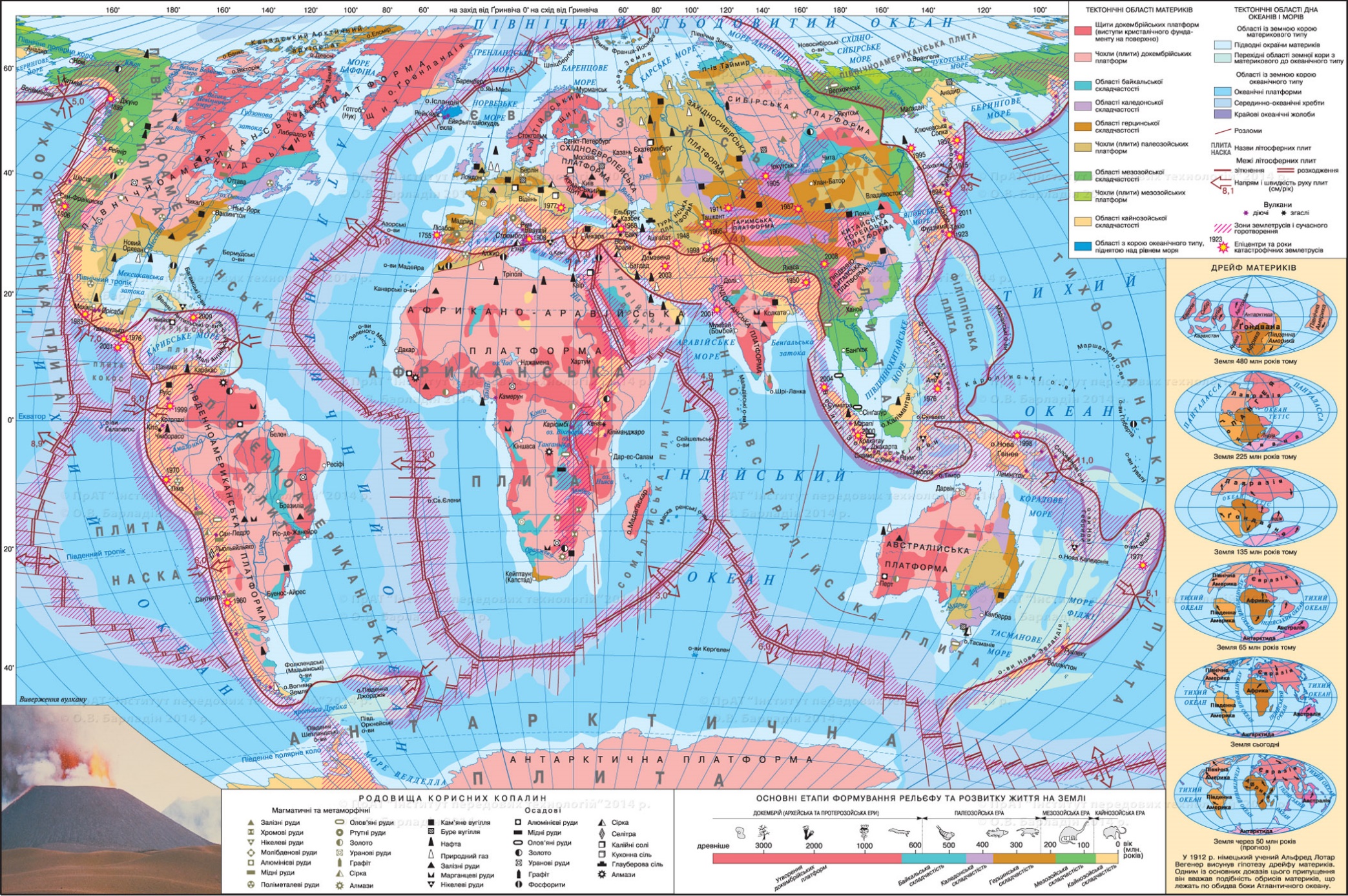 Завдання 3Обрати по карті маршрут довкола світу і детально описати, які основні мофоструктури зустрінуться на вашому шляху. Маршрут позначити на контурній карті.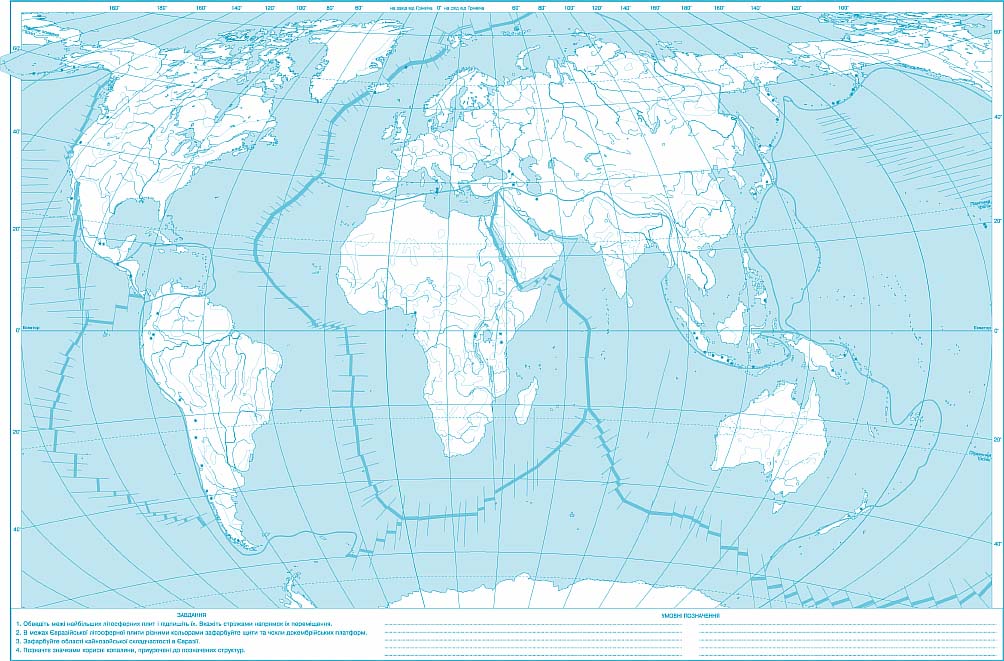 Рекомендована літератураОсновнаДинамическая геоморфология. Под ред. Г.С. Ананьева, Ю.Г. Симонова, А.И. Спиридонова: учеб. пособие. Москва: Изд-во МГУ, 1992. 448 с.Мещеряков Ю.А. Структурная геоморфология равнинных стран. Москва: Наука, 1965. 390 с.Морфоструктурные иследования: теория и практика. Москва: Недра, 1990. 157 с.Свинко Й.М., Сивий М.Я. Геологія: Підручник. Київ: Либідь, 2003. 480с.Сіренко І.М. Динамічна геоморфологія. Навчальний посібник. – Львів: Видавничий центр ЛНУ імені Івана Франка, 2003.Филосов В.П. Основы морфометрического метода поиска тектонических структур. Саратов: Изд-во Саратовского ун-та, 1975. 232 с.ДодатковаБашенина Н.В. Формирование рельефа земной поверхности. Москва: Высшая школа, 1967. 388 с.Борсук O.A., Спасская И.И., Тимофеев Л. А. Вопросы динамической геоморфологии. Итоги науки геоморфология. ВИНИТИ. – M., 1977. Т. 5. 149 с.Костенко Н.П. Геоморфология: учебник. Москва: Изд-во Моск.ун-та, 1999. 383 с.Рычагов Г.И. Общая геоморфология: учебник. Москва: Изд-во Моск. ун-та, 2006. 416 с.Стецюк В.В., Ковальчук І.П. Основи геоморфології: навч. посібник. – Київ: Вища школа, 2005. 495 с.Інтернет ресурсиwww.geo.ruwww.geofocus.ruwww.national-geographic.ruhttp://www.relief.pu.ruhttp://www.qpg.geog.cam.ac.ukhttp://quaternaiy-science.publiss.net/issueshttp://www.geomorph.org